		Research Development and Administration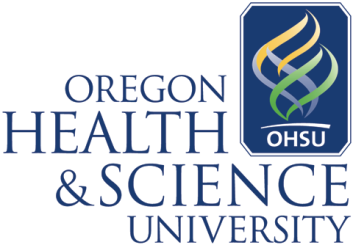 		Advanced  		Mailcode L452		(503) 418-1505AIRC Human Subject MRI Study/Procedure ApplicationPlease email this form to Dr. Wei Huang (huangwe@ohsu.edu) for approval by the AIRC Human Subject MRI Study Review CommitteeFor funded study, the committee review focuses on safety issues and technical feasibility.Date:     Study Title:     Principal Investigator:       Address (Mailstop):       Affiliation (Dept/Div):       Email:       Other investigators and roles in study:      Group members who are or will be trained by AIRC to operate the MRI instrument:      Group members who are or will be trained by AIRC to operate the MRI instrument:      Administrative contact phone number:      and email:     Investigator initiated or industry sponsored?      IRB Status      IRB Protocol #:        Last approval date or pending:       IRB approval memo, protocol, and consent form need to be on file in AIRC before starting the MRI study.  Estimated number of scan sessions per year:     Expected MRI instrument time per scan session:      Subject age range:     Describe subject health condition and concerns related to MRI procedures:     Estimated number of scan sessions per year:     Expected MRI instrument time per scan session:      Subject age range:     Describe subject health condition and concerns related to MRI procedures:     MR Study Design:MR Study Design:MRI instrument to be used:  MRI instrument to be used:  RF Coil:       RF Coil:       Project summary (350 words maximum).  Brief description of the project background, aims (hypotheses), study design, and expected results:      Project summary (350 words maximum).  Brief description of the project background, aims (hypotheses), study design, and expected results:      Main Pulse Sequences and associated data acquisition parameters:     Main Pulse Sequences and associated data acquisition parameters:     Main Pulse Sequences and associated data acquisition parameters:     Detailed experimental set-up (including fMRI accessories, contrast injection rate and dose, anesthesia, physiological monitoring, etc.)      Detailed experimental set-up (including fMRI accessories, contrast injection rate and dose, anesthesia, physiological monitoring, etc.)      Detailed experimental set-up (including fMRI accessories, contrast injection rate and dose, anesthesia, physiological monitoring, etc.)      AIRC Resources to be used:Personnel: Certified MR Technologist (Bill Woodward: Wednesday and Thursday only; must check for studies with contrast injection)MR OperatorResearch Assistant(s): Equipment (other than the MRI scanner and RF coil):Power injectorInVivo Precess physiological monitorAudio and/or visual stimulus presentation equipmentMock ScannerData processing (contact Brendan Moloney)Non-standard pulse sequenceEye TrackerOther equipment:       Space for Special ProceduresSubject Preparation RoomMock Scanner RoomDescription of Special Procedures:Current Funding Source:  Alias:      Grant or account #:                                     Grant start / end dates:      Relevant MR Literature Citations (please provide all authors and complete title):       AIRC Resources to be used:Personnel: Certified MR Technologist (Bill Woodward: Wednesday and Thursday only; must check for studies with contrast injection)MR OperatorResearch Assistant(s): Equipment (other than the MRI scanner and RF coil):Power injectorInVivo Precess physiological monitorAudio and/or visual stimulus presentation equipmentMock ScannerData processing (contact Brendan Moloney)Non-standard pulse sequenceEye TrackerOther equipment:       Space for Special ProceduresSubject Preparation RoomMock Scanner RoomDescription of Special Procedures:Current Funding Source:  Alias:      Grant or account #:                                     Grant start / end dates:      Relevant MR Literature Citations (please provide all authors and complete title):       AIRC Resources to be used:Personnel: Certified MR Technologist (Bill Woodward: Wednesday and Thursday only; must check for studies with contrast injection)MR OperatorResearch Assistant(s): Equipment (other than the MRI scanner and RF coil):Power injectorInVivo Precess physiological monitorAudio and/or visual stimulus presentation equipmentMock ScannerData processing (contact Brendan Moloney)Non-standard pulse sequenceEye TrackerOther equipment:       Space for Special ProceduresSubject Preparation RoomMock Scanner RoomDescription of Special Procedures:Current Funding Source:  Alias:      Grant or account #:                                     Grant start / end dates:      Relevant MR Literature Citations (please provide all authors and complete title):       